16.9. HRVATSKI JEZIK: Izreži i pravilno poredaj priču. Zatim napiši naslov „Nova učenica“ u bilježnicu i zalijepi priču.Jana i Sanja su učile hrvatski jezik i pričale o Parizu. Postale su prijateljice. 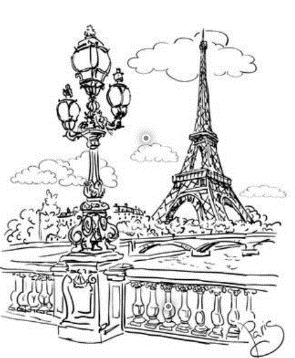 U školu je došla nova učenica. Jana iz Francuske.     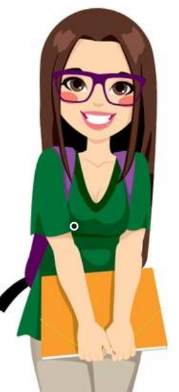 Učiteljica  je predložila da Sanja pomogne Jani u učenju hrvatskog jezika. 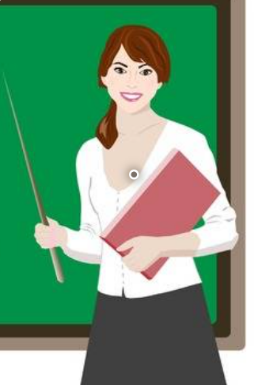 Sanja je predložila svojim najboljim prijateljicama da pozovu Janu na druženje. Tihana i Iva nisu htjele.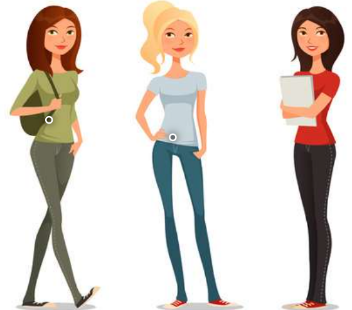 